When considering a revenue strategy, it is beneficial to think through how all factors come into play. This will help determine the fundraising activities and strategies that are the best fit for your school, chapter, and members.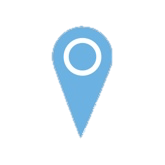 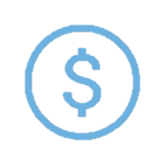 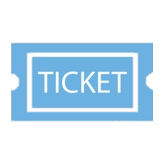 LOCAL ADVOCACY STRATEGYLOCAL ADVOCACY STRATEGYLOCAL ADVOCACY STRATEGYLOCAL ADVOCACY STRATEGYLOCAL ADVOCACY STRATEGYLOCAL ADVOCACY STRATEGYTIP #1Promote contributions your DECA chapter makes to the community.TIP #1Promote contributions your DECA chapter makes to the community.TIP #2Communicate consistent, positive, and timely DECA branded messages.TIP #2Communicate consistent, positive, and timely DECA branded messages.TIP #3Send thank you letter and picture of your chapter to policy makers.TIP #3Send thank you letter and picture of your chapter to policy makers.IDEAS AND RESOURCESIDEAS AND RESOURCESIDEAS AND RESOURCESIDEAS AND RESOURCESIDEAS AND RESOURCESIDEAS AND RESOURCESFUNDRAISING FACTORSFUNDRAISING FACTORSFUNDRAISING FACTORSFUNDRAISING FACTORSFUNDRAISING FACTORSFUNDRAISING FACTORSMEMEBERS REQUIREDCrew of a fewCrew of a fewMeet in the middleMeet in the middleAll hands on deck!DEGREE OF DIFFICULTYSo easy a caveman can do it!So easy a caveman can do it!Great members can do it!Great members can do it!Great leaders can do it!START UP CAPITAL NEEDEDLittle to noneLittle to noneModerateModerateSignificantTIME HORIZONImmediate returnImmediate returnMid-term returnMid-term returnLong-term returnFUN FACTORBoringBoringBlissBlissBlockbusterPAYOFF POTENTIALBronzeBronzeSilverSilverGoldPERSONAL SELLING STRATEGYPERSONAL SELLING STRATEGYPERSONAL SELLING STRATEGYPERSONAL SELLING STRATEGYPERSONAL SELLING STRATEGYPERSONAL SELLING STRATEGYTIP #1Revisit “old-school” favorites with a “creative twist.”TIP #1Revisit “old-school” favorites with a “creative twist.”TIP #2Check the calendar and ensure school approval.TIP #2Check the calendar and ensure school approval.TIP #3Consider your  competition—be unique!TIP #3Consider your  competition—be unique!IDEAS AND RESOURCESIDEAS AND RESOURCESIDEAS AND RESOURCESIDEAS AND RESOURCESIDEAS AND RESOURCESIDEAS AND RESOURCESFUNDRAISING FACTORSFUNDRAISING FACTORSFUNDRAISING FACTORSFUNDRAISING FACTORSFUNDRAISING FACTORSFUNDRAISING FACTORSMEMEBERS REQUIREDCrew of a fewCrew of a fewMeet in the middleMeet in the middleAll hands on deck!DEGREE OF DIFFICULTYSo easy a caveman can do it!So easy a caveman can do it!Great members can do it!Great members can do it!Great leaders can do it!START UP CAPITAL NEEDEDLittle to noneLittle to noneModerateModerateSignificantTIME HORIZONImmediate returnImmediate returnMid-term returnMid-term returnLong-term returnFUN FACTORBoringBoringBlissBlissBlockbusterPAYOFF POTENTIALBronzeBronzeSilverSilverGoldPARTNERSHIP STRATEGYPARTNERSHIP STRATEGYPARTNERSHIP STRATEGYPARTNERSHIP STRATEGYPARTNERSHIP STRATEGYPARTNERSHIP STRATEGY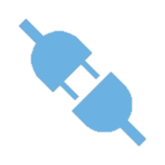 TIP #1Demonstrate credibility.TIP #1Demonstrate credibility.TIP #2Understand the needs of your target partners.TIP #2Understand the needs of your target partners.TIP #3Identify your network and make the invitation.TIP #3Identify your network and make the invitation.IDEAS AND RESOURCESIDEAS AND RESOURCESIDEAS AND RESOURCESIDEAS AND RESOURCESIDEAS AND RESOURCESIDEAS AND RESOURCESFUNDRAISING FACTORSFUNDRAISING FACTORSFUNDRAISING FACTORSFUNDRAISING FACTORSFUNDRAISING FACTORSFUNDRAISING FACTORSMEMEBERS REQUIREDCrew of a fewCrew of a fewMeet in the middleMeet in the middleAll hands on deck!DEGREE OF DIFFICULTYSo easy a caveman can do it!So easy a caveman can do it!Great members can do it!Great members can do it!Great leaders can do it!START UP CAPITAL NEEDEDLittle to noneLittle to noneModerateModerateSignificantTIME HORIZONImmediate returnImmediate returnMid-term returnMid-term returnLong-term returnFUN FACTORBoringBoringBlissBlissBlockbusterPAYOFF POTENTIALBronzeBronzeSilverSilverGoldEVENTS + ACTIVITIES STRATEGYEVENTS + ACTIVITIES STRATEGYEVENTS + ACTIVITIES STRATEGYEVENTS + ACTIVITIES STRATEGYEVENTS + ACTIVITIES STRATEGYEVENTS + ACTIVITIES STRATEGYTIP #1Plan ahead.TIP #1Plan ahead.TIP #2Work together as a team.TIP #2Work together as a team.TIP #3Get educated about DECA incentive programs and activities.TIP #3Get educated about DECA incentive programs and activities.IDEAS AND RESOURCESIDEAS AND RESOURCESIDEAS AND RESOURCESIDEAS AND RESOURCESIDEAS AND RESOURCESIDEAS AND RESOURCESFUNDRAISING FACTORSFUNDRAISING FACTORSFUNDRAISING FACTORSFUNDRAISING FACTORSFUNDRAISING FACTORSFUNDRAISING FACTORSMEMEBERS REQUIREDCrew of a fewCrew of a fewMeet in the middleMeet in the middleAll hands on deck!DEGREE OF DIFFICULTYSo easy a caveman can do it!So easy a caveman can do it!Great members can do it!Great members can do it!Great leaders can do it!START UP CAPITAL NEEDEDLittle to noneLittle to noneModerateModerateSignificantTIME HORIZONImmediate returnImmediate returnMid-term returnMid-term returnLong-term returnFUN FACTORBoringBoringBlissBlissBlockbusterPAYOFF POTENTIALBronzeBronzeSilverSilverGold